BAB IIIMETODOLOGI PENELITIANJenis dan Rancangan PenelitianJenis penelitian ini adalah penelitian eksperimen laboratorium dengan desain percobaan Rancangan Acak Lengkap (RAL) menggunakan 3 taraf perlakuan yaitu proporsi smoothies pisang ambon dan daun kelor. Formulasi taraf perlakuan berdasarkan 10% dari total AKG ibu hamil trimester pertama usia 19-29 tahun dengan Fe sebesar 2,6 mg dan vitamin C sebesar 8,5 mg. Masing-masing taraf perlakuan dilakukan 3 kali replikasi. Rancangan penelitian disajikan pada Tabel 3.1.Tabel 3.1. Desain Penelitian Acak LengkapKeterangan:X01 : Unit penelitian taraf perlakuan P0 replikasi 1X02 : Unit penelitian taraf perlakuan P0 replikasi 2 Agar semua unit penelitian mempunyai peluang untuk mendapatkan perlakuan yang sama maka dalam pengambilan sampel dilakukan randomisasi atau pengacakan.Tabel 3.2Komposisi Bahan Smoothies untuk Satu Resep (275 gram)Tabel 3.3 Komposisi Zat Gizi Smoothies Per 100 gramTabel 3.4 Komposisi Zat Gizi Smoothies Per Sajian (200 gram)Definisi Operasional VariabelTabel 3.5 Definisi operasional variabelWaktu dan Tempat PenelitianPenelitian dilakukan pada Mei 2019 dengan lokasi penelitian:Laboratorium Ilmu Bahan Makanan (IBM) Jurusan Gizi Politeknik Kesehatan Kemenkes Malang untuk pembuatan smoothies.Laboratorium ITP Jurusan Gizi Politeknik Kesehatan Kemenkes Malang untuk uji organoleptik.Laboratorium Kimia Universitas Islam Negeri Malang untuk analisis kadar vitamin C.Laboratorium Gizi Universitas Airlangga Surabaya untuk analisis kadar Fe.Alat dan Bahan PenelitianAlatProses Pembuatan SmoothiesPanci timBlenderPisauTimbangan digitalGelas ukurSendokAnalisis kadar FeTimbangan analitikCawan porselenPenjepit cawanOvenPipet ukur 5 mlSpatulaGelas ukurAlat destruksiLabu ukur 25 mlTanurTabung reaksi berasihAlat vortekAnalisis kadar vitamin CPipet volume 10 dan 20 mlBuretLabu ukur 10 dan 20 mlKaca arlojiErlenmeyerAnalisis mutu organoleptikFormulir uji hedonic scale test (Lampiran 1)Alat tulisGelas NampanBahanPengolahan smoothies pisang ambon dan daun kelorAdapun bahan-bahan yang digunakan dalam pengolahan smoothies daun kelor adalah pisang ambon, daun kelor, susu full cream, yoghurt plain, dan gula pasir.Untuk menghasilkan smoothiespisang ambon dan daun kelor yang berkualitas, maka diperlukan spesifikasi bahan yang jelas yang disajikan pada Tabel 3.6Tabel 3.6 Spesifikasi bahan penyusun smoothiesAnalisis Kadar FeSampel smoothiesAquadesHNO3 pekatHCl pekatLarutan induk besi 1000 ppmKertas saring whatman nomor 41Analisis Kadar Vitamin CSampel smoothiesAsam askorbatAquabidestilataAnalisis Mutu OrganoleptikSampel smoothiesAir putihProsedur PenelitianBlanching Daun Kelor Sebelum ditambahkan ke dalam smoothiesDaun kelor↓Cuci hingga bersih↓Blanching daun kelor pada suhu 100℃ selama 1 menit↓Angkat dan tiriskan        ↓ Daun kelor siap diolahGambar 3.1 Diagram alir perlakuan daun kelor sebelum ditambahkan ke dalam smoothiesCara Membuat Smoothies Pisang Ambon dan daun KelorPisang ambon, daun kelor, nanas, susu full cream, yoghurt,gula pasir↓   Timbang bahan-bahan↓Kupas dan potong pisang ambon kecil-kecil↓Masukkan semua bahan ke dalam blender↓Nyalakan blender dengan kecepatan tinggi sampai halus↓Smoothies pisang ambon dan daun kelorGambar 3.2 Diagram alir prosedur pembuatan smoothiesMetode AnalisisKadar FeKadar Fe didapatkan dengan menggunakan metode Spektrofotometri Serapan Atom (SSA) dengan prosedur sebagai berikut:Menimbang 100 gram smoothies dan memasukkan ke dalam erlenmeyerMenambahkan 25 ml air sulingMenambahkan 20 ml HNO3Memanaskan di atas hot plate hingga volumenya ± ½ dari volume awalSetelah dingin menambahkan 5 ml HNO3 (p) dan 3 ml HClO4 sampai filtrat jernihMendidihkan kembali selama ± 30 menitMengambil hasil saringan dan memasukkan ke dalam labu ukur 100 mlMenambahkan aquadest sampai tanda garis yang ada pada labu ukur dan memasukkan ke dalam tabung reaksiMemeriksa dengan SSAdan mendapatkan hasilKadar Fe total (µg/g) 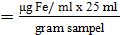 Gambar 3.3 Diagram Alir Analisis Kadar Fe (Tejasari, 2005)Kadar Vitamin CKadar vitamin C didapatkan dengan menggunakan metode spektrofotometri UV-Vis dengan prosedur sebagai berikut:Pembuatan Larutan Induk Vitamin C 100 ppmAsam askorbat ditimbang sebanyak 1 mgAsam askorbat dilarutkan dengan aquabidestilata ke dalam labu  	  ukur 10 ml sampai tanda batasLarutan asam askorbat 100 ppm diperoleh sebanyak 10 mlPenentuan Kurva Standar Vitamin CLarutan standar vitamin C dibuat pada konsentrasi 2 ppm, 5 ppm, 10 ppm, 15 ppm, 20 ppm, dan 25 ppm dengan melarutkan stok asam askorbat 100 ppl sebanyak 0,2 ml, 0,5 ml, 1 ml, 1,5 ml, 2 ml, dan 2,5 ml masin-masing ke dalam labu ukur 10 ml dan kemudian ditambahkan aquabidestilata sampai pada tanda batas.Larutan standar kemudian diukur menggunakan spektrofotometer UV-Vis pada panjang gelombang 269 nm.Diperoleh persamaan regresi linear:y = 0,05929x + 0,07350R2 = 0,9841Preparasi dan Pengukuran SampelSmoothies ditimbang sebanyak 1 gram kemudian dilarutkan dengan aquabidestilata sampai tanda batas.Larutan smoothies tersebut disaringKonsentrasi sampel = = = = 50000 ppmSampel yang sudah disaring kemudian diukur menggunakan spektrofotometer UV-Vis pada panjang gelombang 269 nm.Perhitungan Kadar Vitamin C dalam Sampely = 0,05929x + 0,07350Di mana y = absorbansi dan x = konsentrasix = Kadar vitamin C = x 100%Uji OrganoleptikUji organoleptik pada smoothies pisang ambon dan daun kelormenggunakan metode Hedonic Scale Test untuk mengetahui daya terima yang dinyatakan dalam empat tingkat kesukaan, yaitu:4 = sangat suka3 = suka2 = tidak suka1 = sangat tidak sukaPanelis yang terlibat adalah mahasiswa Politeknik Kesehatan Kemenkes Malang Jurusan Gizi sejumlah 15 orang dengan kriteria:Bersedia menjadi panelisTidak dalam keadaan lapar atau kenyangDalam keadaan sehatLangkah-langkah yang dilakukan dalam pengujian ini yaitu:Panelis ditempatkan pada ruangan uji organoleptik.Memberi penjelasan kepada panelis mengenai tujuan dan cara pengisian form penilaian mutu organoleptik.Masing-masing produk diletakkan pada piring saji yang sudah diberi kode.Menyediakan segelas air putih sebagai penetral.Panelis diharapkan untuk menilai sampel dan mengisi form penilaian mutu organoleptik.Panelis diharapkan menilai sampel dan diminta untuk mengisi formulir daya terima seperti terlampir pada lampiran 1. Parameter organoleptik yang diuji adalah:Warna Rasa Aroma mouthfeelTeknik Pengolahan dan Analisis DataMutu Kimia (Kadar Fe dan Vitamin C)Pengolahan data mutu kimia (kadar Fe dan vitamin C) pada smoothies bertujuan untuk mengetahui ada atau tidaknya perbedaan formulasi smoothies dan daun kelor terhadap kadar Fe dan vitamin C dari masing-masing taraf. Analisis data kadar Fe dan vitamin C pada penelitian ini menggunakan aplikasi SPSS dengan analisis One Way Anova pada tingkat kepercayaan 95%.Penarikan hipotesis:Ho = Tidak ada pengaruh formulasi smoothies dan daun kelor pada smoothies terhadapkadar Fe dan vitamin C.Ha = Ada pengaruh formulasi smoothies dan daun kelor pada smoothies terhadapkadar Fe dan vitamin C.Penarikan kesimpulan:Ho ditolak apabila sig <0,05, berarti ada pengaruh signifikan formulasi smoothies dan daun kelor pada smoothies terhadapkadar Fe dan vitamin C.Ho diterima apabila sig >0,05, berarti ada pengaruh yang tidak signifikan pada formulasi smoothies dan daun kelor pada smoothies terhadapkadar Fe dan vitamin C.Jika Ho ditolak maka ada pengaruh yang signifikan. Untuk mengetahui taraf perlakuan yang berbeda secara signifikan maka dilakukan uji lanjutan dengan Duncan Multiple Range Test (DMRT) pada tingkat kepercayaan 95%.Penarikan kesimpulan:Perbedaan signifikan jika nilai perbedaan mean dalam satu pasang taraf perlakuan terdapat pada kolom subset yang berbeda.Mutu OrganoleptikPengolahan data daya terima pada smoothies bertujuan untuk mengetahui ada atau tidaknya perbedaan formulasi smoothies dan daun kelor terhadap mutu organoleptik dari masing-masing taraf. Analisis data mutu organoleptik pada penelitian ini menggunakan aplikasi SPSS dengan analisis Kruskall Wallis pada tingkat kepercayaan 95%.Penarikan hipotesis:Ho = Tidak ada pengaruh formulasi smoothies dan daun kelor pada mutu organoleptik smoothies.Ha = Ada pengaruh formulasi smoothies dan daun kelor pada mutu organoleptik smoothies.Penarikan kesimpulan:Ho ditolak apabila sig <0,05, berarti ada pengaruh yang signifikan pada formulasi smoothies dan daun kelorterhadap mutu 	organoleptik.Ho diterima apabila sig >0,05 berarti ada pengaruh yang tidak signifikan pada formulasi smoothies dan daun kelorterhadap mutu organoleptik.Jika Ho ditolak maka ada pengaruh yang signifikan. Untuk mengetahui taraf perlakuan yang berbeda secara signifikan maka dilakukan uji lanjutan dengan Mann Whitney pada tingkat kepercayaan 95%.Taraf PerlakuanReplikasiReplikasiReplikasiTaraf Perlakuan123P0 (smoothies pisang ambon tanpa daun kelor)X01X22X03P1 (smoothies pisang ambon + daun kelor 16%)X11X12X13P2 (smoothies pisang ambon + daun kelor 20%)X21X22X23BahanTaraf PerlakuanTaraf PerlakuanTaraf PerlakuanJumlahBahanP0 P1P2JumlahPisang ambon125125125375 gramDaun kelor0202545 gramNanas505050150Susu full cream505050150 mlYoghurt plain505050150 mlGula pasir10101030Komposisi zat giziTaraf perlakuanTaraf perlakuanTaraf perlakuanKomposisi zat giziP0P1P2Fe (mg/100g)0,721,151,26Vitamin C (mg/100g)36,938,538,9Komposisi zat giziTaraf perlakuanTaraf perlakuanTaraf perlakuanKomposisi zat giziP0P1P2Fe (mg/100g)1,442,32,52Vitamin C (mg/100g)73,27777,8VariabelDefinisiCara UkurHasil UkurSkala UkurProporsi smoothies pisang ambon dan daun kelorSmoothies pisang ambon yang ditambahkan daun kelor dengan perbandingan tertentu-Smoothies pisang ambon dan daun kelorP0 : (Smoothies pisang ambon tanpa daun kelor)P1 : (Smoothies psang ambon + daun kelor 16%)P2 : (Smoothies pisang ambon + daun kelor 20%)-Kadar Fe smoothiesJumlah Fe yang ada di dalam smoothiesMetode spektrofoto-metri serapan atom (SSA)Satuan mg/100gRasioKadar vitamin C smoothiesJumlah vitamin C yang ada di dalam smoothiesMetode spektrofoto-metriUV-VisSatuan mg/100gRasioMutu organoleptik smoothiesTingkat kesukaan panelis meliputi atribut warna, rasa, aroma, dan mouthfeel smoothiesUji organoleptik (Hedonic Scale Test)4 = sangat suka3 =suka2 = tidak suka1 = sangat tidak sukaOrdinalBahan MakananSpesifikasiPisang ambonKulit mulus, siap konsumsi, warna kulit hijau kekuningan, tidak kotor, ukuran seragam.Daun kelorWarna hijau muda, segar, tidak kotor, bebas serangga.NanasWarna kulit kuning-oranye, matang, tidak memarSusu full creamCair, plain, tidak menggumpal, tidak mendekati masa kadaluarsa, merk “Diamond”.Yoghurt plainTidak berasa (plain), tidak mendekati masa kadaluarsa, merk “Yummy”.Gula pasirKering, warna putih bersih, tidak menggumpal, tidak mendekati masa kadaluarsa, merk “Gulaku”.